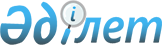 О направлении безработных на общественные работы в городе Алматы в 2013 году
					
			Утративший силу
			
			
		
					Постановление акимата города Алматы от 1 февраля 2013 года N 1/58. Зарегистрировано в Департаменте юстиции города Алматы 25 февраля 2013 года за N 969. Утратило силу постановлением акимата города Алматы от 27 января 2014 года N 1/41      Сноска. Утратило силу постановлением акимата города Алматы от 27.01.2014 N 1/41 (вводится в действие через 10 дней после опубликования).      В соответствии с пунктом 2 статьи 27 Закона Республики Казахстан от 23 января 2001 года «О местном государственном управлении и самоуправлении в Республике Казахстан», пунктом 5 статьи 7 и статьей 20 Закона Республики Казахстан от 23 января 2001 года «О занятости населения» и постановлением Правительства Республики Казахстан от 19 июня 2001 года № 836 «О мерах по реализации Закона Республики Казахстан от 23 января 2001 года «О занятости населения», Акимат города Алматы ПОСТАНОВЛЯЕТ:



      1. Утвердить прилагаемый перечень организаций, виды и объемы общественных работ на 2013 год.

      2. Уполномочить Управление занятости и социальных программ города Алматы на заключение договоров с работодателями на выполнение общественных работ, финансируемых из местного бюджета.



      3. Установить оплату труда безработных, участвующих в общественных работах, в размере двух минимальных заработных плат в месяц.



      4. Управлению занятости и социальных программ города Алматы:

      1) осуществлять направление безработных на общественные работы в пределах средств, предусмотренных на их проведение в бюджете города Алматы на 2013 год;

      2) оплату труда безработных, участвующих в общественных работах, производить путем зачисления денежных средств на их лицевые счета в банках второго уровня.



      5. Управлению занятости и социальных программ города Алматы (далее Управление) обеспечить размещение настоящего постановления на интернет-ресурсе Управления.



      6. Признать утратившим силу постановление акимата города Алматы «О направлении безработных на общественные работы в городе Алматы в 2012 году» от 1 марта 2012 года № 1/148 (зарегистрированное в Реестре государственной регистрации нормативных правовых актов за № 923, опубликованное 17 марта 2012 года в газете «Алматы Ақшамы» № 33, 20 марта 2012 года в газете «Вечерний Алматы» № 35).



      7. Контроль за исполнением настоящего постановления возложить на первого заместителя акима города Алматы М. Мукашева.



      8. Настоящее постановление вступает в силу со дня государственной регистрации в органах юстиции и вводится в действие по истечении десяти календарных дней после дня его первого официального опубликования.      Аким города Алматы                     А. Есимов      Вносит:      Начальник Управления занятости

      и социальных программ города

      Алматы                           А. Кульмаханов      Согласовано:      Первый заместитель акима

      города Алматы                    М. Мукашев

      Начальник Управления

      экономики и бюджетного

      планирования города Алматы       С. Кабдулов

      Заведующая юридическим отделом

      аппарата акима города Алматы     А. Касымова

Утвержден

постановлением акимата города Алматы

от 01 февраля 2012 года № 1/58 ПЕРЕЧЕНЬ

организаций, виды и объемы

общественных работ на 2013 год      Примечание: в зависимости от спроса и предложения на рынке труда количество участников по видам работ и перечень организаций могут меняться в пределах средств, предусмотренных в бюджете города Алматы на проведение общественных работ на 2013 год.
					© 2012. РГП на ПХВ «Институт законодательства и правовой информации Республики Казахстан» Министерства юстиции Республики Казахстан
				№ п/пВиды работКоли-

чество

занятых

человекОрганизацииОбъемы и конкретные условия общественных работ1.Помощь организациям жилищно- коммунального хозяйства в уборке территорий960Аппараты акимов Алатауского района, Медеуского района, объединение юридических лиц  «Ассоциация кооперативов собственников помещений  Ауэзовского района», объединение юридических лиц «Ассоциация «Жетысу», ассоциация кооперативов собственников помещений «Туран», товарищество с ограниченной ответственностью «Тазалык Сити», государственное коммунальное предприятие «Алматы Тазалық» и другиеСогласно договору2.Экологическое оздоровление региона (озеленение и благоустройство)241Общественное объединение «Карасу», общественное объединение «Улжан улысы», индивидуальный предприниматель «Карлыгаш», аппарат акима поселка Алатау Медеуского района, Акционерное общество «Тәртіп», товарищество с ограниченной ответственностью «Ремонтно- строительное предприятие «Эталон» и другиеСогласно договору3.Помощь в проведении региональных общественных кампаний965Государственные учреждения «Управление по делам обороны» районов города Алматы, отделы миграционной полиции управлений внутренних дел Алатауского района, Бостандыкского района, Медеуского района, Турксибского района, Управление внутренних дел Бостандыкского района, Медеуского района, общественное объединение «Алматинское городское общественное объединение по содействию в охране правопорядка», Алмалинский, Ауэзовский, Бостандыкский, Жетысуский, Турксибский районные филиалы народно- демократической партии «Нур Отан», Общественное объединение «Қазақ тілі», управление юстиции Турксибского района, территориальный координационный совет местного самоуправления Турксибского района и другиеСогласно договору4.Уход за престарелыми и инвалидами, работа с детьми, иные работы, связанные с оказанием социальных услуг543Общественное объединение «Общество инвалидов Алатауского района города Алматы», общественное объединение инвалидов, имеющих высшее образование «Намыс», государственное учреждение «Центр по профилактике и борьбе со СПИДом», государственное коммунальное казенное предприятие «Дом школьников № 1», государственное учреждение «Республиканская библиотека для незрячих и слабовидящих граждан», Ауэзовский районный филиал общественного объединения «Организация ветеранов Республики Казахстан», государственный фонд развития молодежной политики города Алматы, общественное объединение «Общество инвалидов «Алатау»,  добровольное общество инвалидов Турксибского района, товарищество с ограниченной ответственностью «Алматинское учебно-производственное предприятие №2» общественного объединения казахского общества слепых, Турксибский районный благотворительный фонд, общественное объединение «Союз многодетных семей» Турксибского района, общественный фонд «Қалыптасу», общественный фонд «Фонд содействия инвалидам Вооруженных сил», общественный фонд «Центр социально-психологической реабилитации и адаптации для женщин и детей «Родник» и другиеСогласно договоруИТОГО2709